	Community Advisory Committees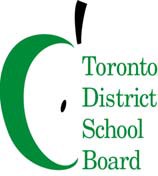 To: Members of the Inner City Community Advisory Committee (ICCAC)
Committee Name: ICCAC
Date: November 16, 2023
Time: 6:00 p.m. Virtual (link): https://tdsb-ca.zoom.us/j/97397516367?pwd=L3MvTjU4MVBxazVHR3lWY1JnZExaZz09Committee Co-Chairs: Trustee Alexis Dawson, Ward 9; Omar Khan, ParentAGENDAFrom: Lynn Strangway, Executive Superintendent, Learning Centre 3Jack Nigro, Executive Superintendent, Learning Centre 4#ItemFacilitator/PresenterTimelineRecommendations/Motions1Land AcknowledgementSetting of Meeting Norms Welcome/IntroductionsOmar Khan6:00 p.m.2Approval of AgendaDeclaration of Possible Conflict of InterestOmar Khan6:05 p.m.3Review and Approval of the Notes – Oct. 19, 2023Omar Khan6:10 p.m.4Co-Chairs’ ReportOmar KhanAlexis Dawson6:15 p.m. 5Business Arising from Sept. 21 meetingMotions/RecommendationsOmar Khan6:30 p.m.6MSIC UpdateKaren Murray, System Superintendent, Equity, Anti-Racism, and Anti-Oppression Jay Williams, Coordinator, Model Schools for Inner Cities / Equity, Anti-Racism and Anti-Oppression6:35 p.m.7Presentation on The Role of the Community Support Worker (CSW)Michelle Munroe, Central Coordinator, Parent and Community Engagement OfficeTimed Item7:00 p.m. 8CSW Update Community Support Workers7:35 p.m.9Other BusinessNext Meeting:December 14, 2023, at 9:00 a.m. – VirtualOmar Khan7:55 p.m.10AdjournmentOmar Khan8:00 p.m.